Проект  «Удивительный мир камня» Вид проекта: информационно-познавательно-исследовательский, групповойПродолжительность:1 месяцУчастники проекта: дети подготовительной группы, родители  воспитанников, воспитатели.Структура проекта.Проблема: Традиционно больше внимания уделяется растениям и животным, а объекты неживой природы рассматриваются мало. Поэтому у детей недостаточно знаний об окружающих нас камнях и минералах.Актуальность: Живя в стране богатой полезными ископаемыми, у детей нет знаний  об окружающих нас камнях и минералах. Знакомство детей с разнообразием камней помогает ближе  познакомиться с природой России. Непосредственное  общение с камнями оказывает большое влияние на формирование нравственных чувств у ребенка, способствует формированию активного словаря, развивает воображение, способствует гармоничному развитию личности. Приобщение детей к исследовательской деятельности  является средством формирования у них любознательности, интереса и бережного  отношения к природным богатством.                                                              Цель проекта: Создание условий для развития  познавательных и исследовательских способностей воспитанников.Задачи проекта:Обучающие:1.Познакомить детей с природным материалом - камень.                                               2.Формировать умение определять свойства и качества камня.                               3.Уточнить знания детей об использовании камня в жизни человека.Развивающие:1. Развивать у детей познавательный интерес, внимание, речь, воображение.     2. Побуждать детей к активной, экспериментальной деятельности.Воспитательные:1.Развивать начальные формы сотрудничества детей друг с другом.  2.Воспитывать у детей чуткость, доброжелательность, отзывчивость.Ожидаемый результат:  Для детей:  Приобретение детьми знаний о свойствах камней, об особенностях их внешнего вида, а также о пользе камней в природе и жизни человека.Формирование  познавательного интереса к окружающему миру, навыков наблюдения и экспериментирования. Выполнение детьми естественно - научных и творческих заданий (опыты,  наблюдения, лепка из соленого теста).Для педагога:Повышение теоретического уровня и профессионализма педагогов в вопросе организации поисково-исследовательской деятельности детей.                               Для родителей:Создание  благоприятных условий для развития ребёнка в семье, с учётом опыта приобретённого в детском саду;Развитие  совместного  творчества  родителей и детей;Возникновение  у родителей желания интересоваться жизнью группы, активно участвовать в ней;Подготовительный этап  Цель: Повышение уровня знаний о натуральных камнях и их свойствах.Составление плана проекта.Изучение материалов по теме на различных сайтахПодбор литературыЗнакомство родителей с проектом.Создание развивающей среды (мини – музей «Удивительный мир камня»)Пополнение уголка экспериментирования Подбор и изготовление наглядно-демонстрационного материала (схемы, таблицы)Основной этап Цель: Формирование знаний у детей о камнях и их свойствах   через    экспериментально - исследовательскую деятельность.Познавательное развитие:Беседы «Что мы знаем о камнях»              «Нужен ли камень человеку?»              «Драгоценные камни»Использование камней, как счётный материал  (что больше, что меньше; на сколько; размер: большие, маленькие, крупные, мелкие).Экспериментальная деятельность  по ознакомлению детей с миром камней: «Удивительные камни»,«Как человек использует камни»,                                                         «Простые и ценные камни в природе»,«Камни, которые подарило море»,«Камень, рождённый деревом», эксперименты:"Какой камень тяжелее?""Пирамида из камней" "Тонет - не тонет?"опыты:«Вода камень точит», «Почему камни бывают разноцветными?»,«Какой камень тяжелее?»Речевое развитие:Чтение стихов, сказок о камнях, П.П. Бажов «Серебряное копытце»,  П.П. «Малахитовая шкатулка»; И.Н. Рыжова «О чем шептались камни»; Н. А. Рыжова «Что у нас под ногами».Социально-коммуникативное развитие:1.Дидактические игры с  камнями "Отыщи такой же камень", "Узнай на ощупь"( развитие сенсорных способностей, мелкой моторики)2.Пазлы «Что из чего сделано»;3.Сюжетно-ролевые игры: "Геологи" (знакомство с профессией «геолог»)4.Настольные игры: «Что из чего?»,«Четвёртый лишний», «Найди пару», «Собери картинку», «Разложи по порядку»5.Мытье камней.Физическое развитие:Игра «Камень, ножницы, бумага»Игра «Найди свой камешек»Игра «Перенеси камни»    Игра «Разрушение горы»Художественно-эстетическое развитие:Творческая мастерская  (роспись камней).Лепка камней из пластилинаРисование мелками на доске, бумагеВыкладывание рисунков из камнейЗаключительный этапПроведение с детьми мини - викторины "Что мы знаем о камнях Консультации для родителей: «Камень, который можно подарить ребенку»"Развлечение с родителями «Каменная сказка»Список литературы:Рыжова Н.А. Что у нас под ногами (Блок «Песок. Глина. Камни»). М.: Карапуз-Дидактика, 2005. Дыбина О.В., Разманова Н.П., Щетинина В.В. Неизведанное рядом: Занимательные опыты и эксперименты для дошкольников. – М.: ТЦ Сфера, 2005;Иванова А.И. Методика организации экологических наблюдений и экспериментов в детском саду.  Пособие для работников ДОУ. -  М.: ТЦ Сфера, 2003;Иванова А.И. Естественно - научные наблюдения и эксперименты в детском саду (человек).- М.: Сфера, 2005; Николаева С.Н. Ознакомление дошкольников с неживой природой.     Природопользование в детском саду. Методическое пособие. – Педагогическое общество России, 2005;  Н.А.Рыжова “Экологическое образование в дошкольных учреждениях: теория и практика”, Москва 1999 г.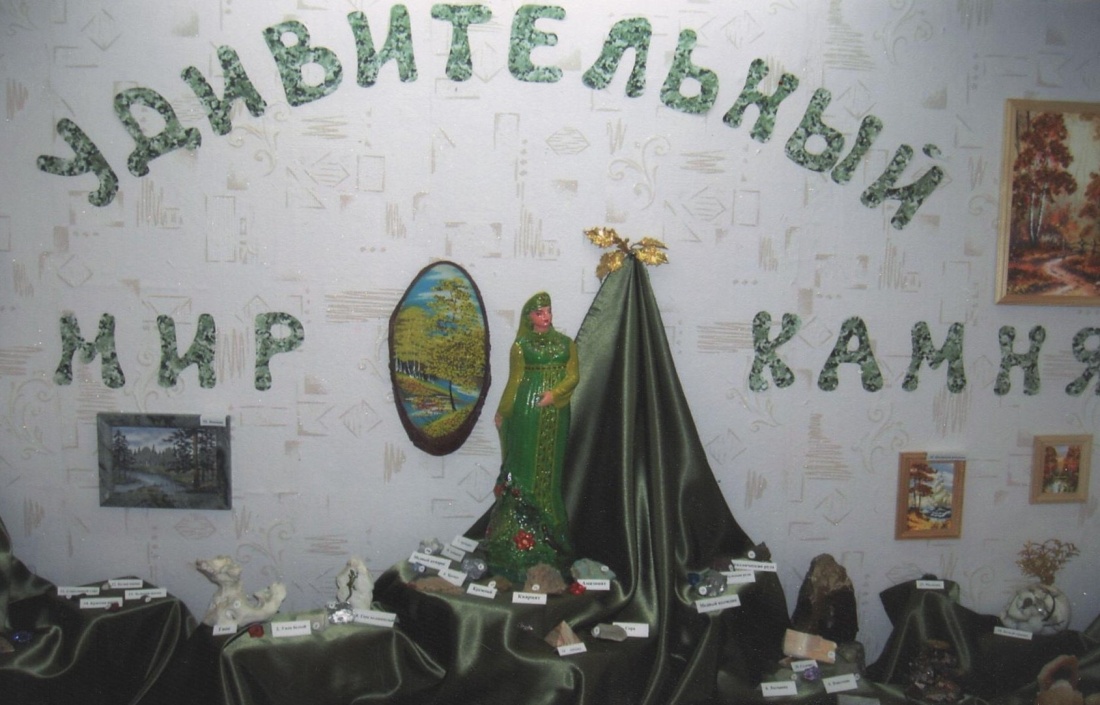 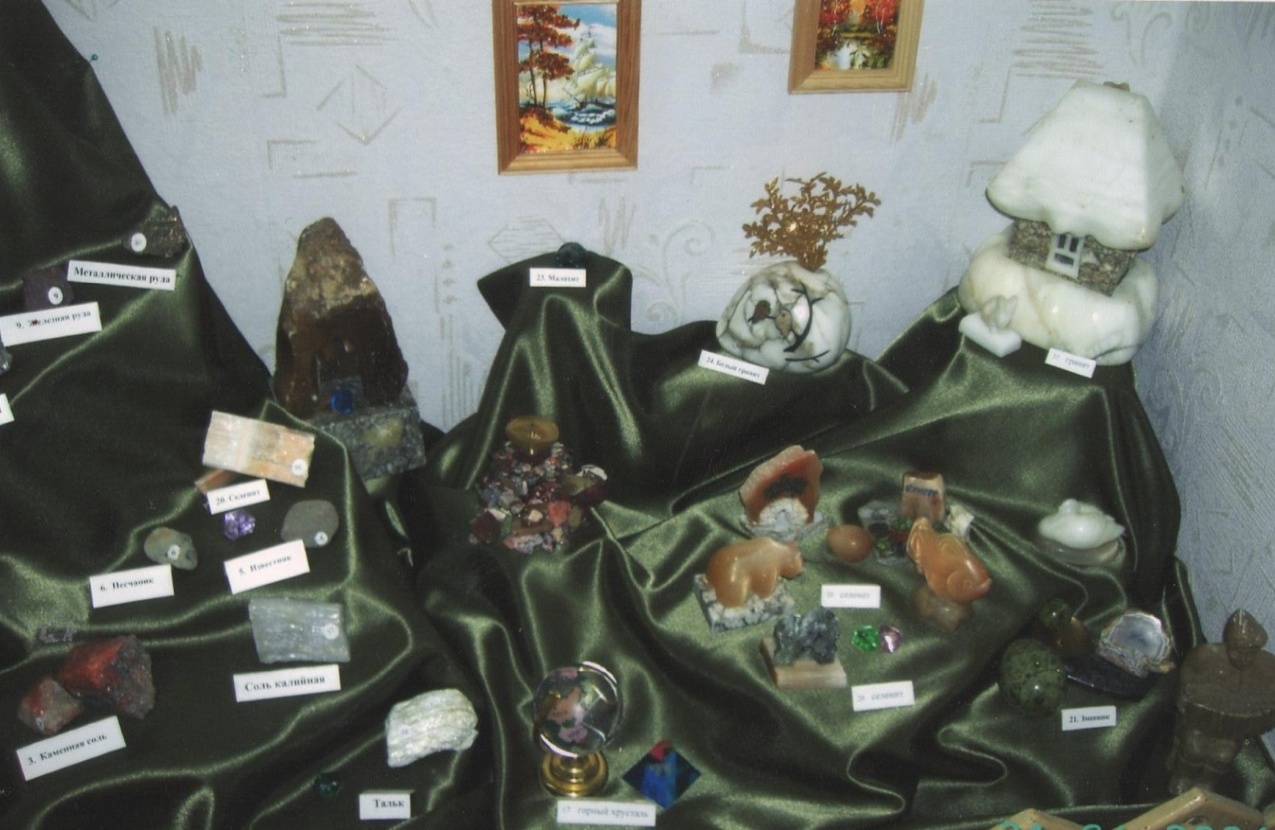 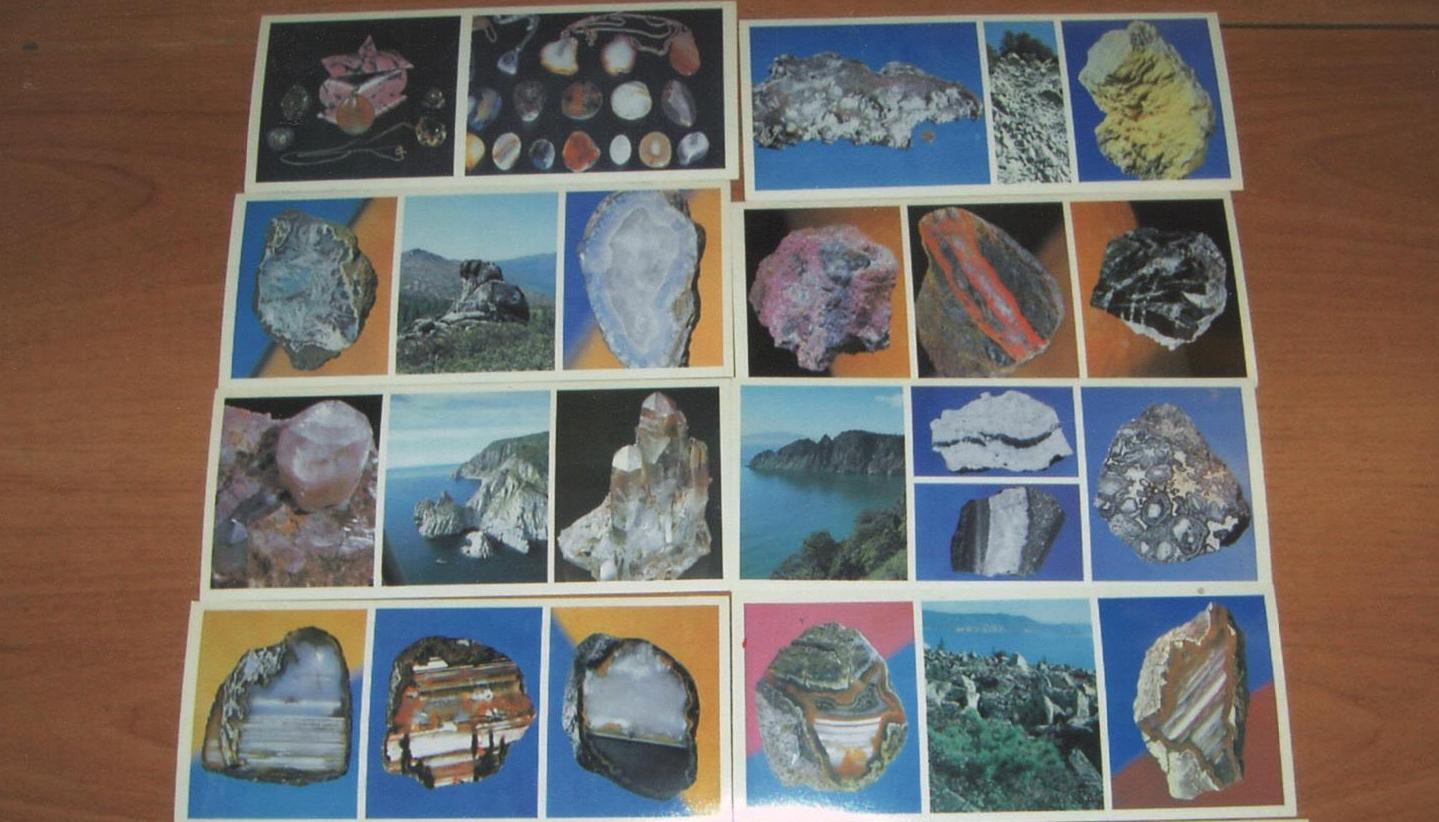 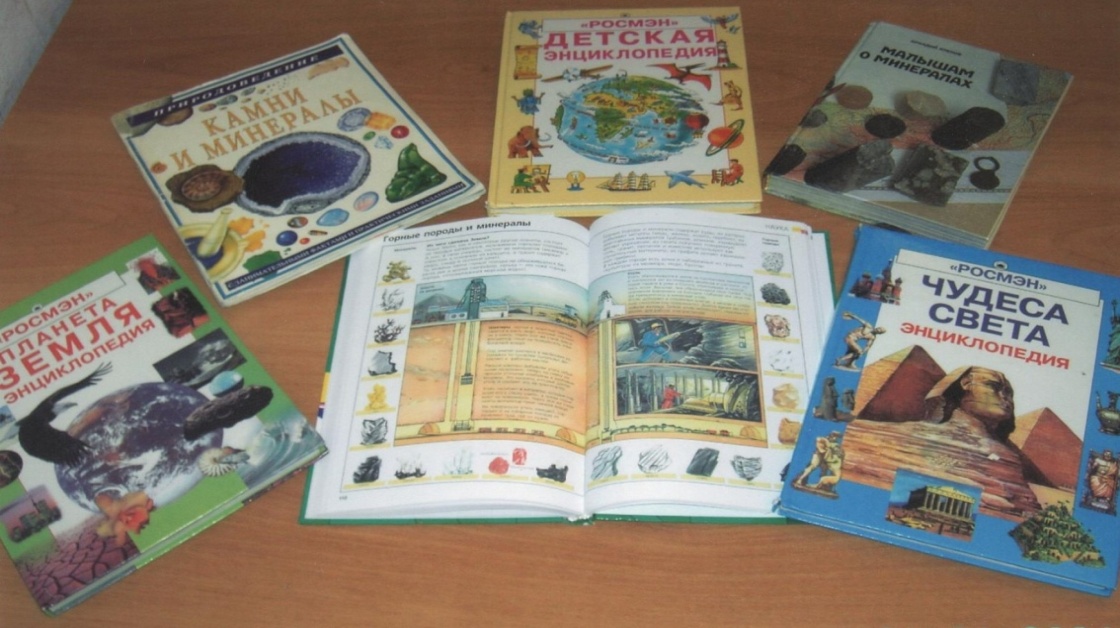 